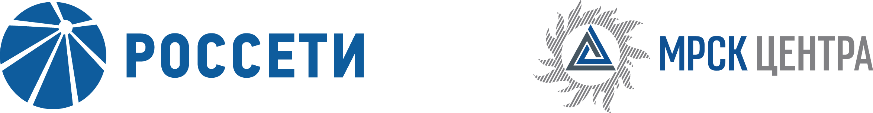 ПРОТОКОЛзаседания Совета директоров ПАО «МРСК Центра»(в форме заочного голосования)«11» августа 2016 года	г. Москва	№ 22/16Форма проведения: заочное голосование.Всего членов Совета директоров: 11 человек.Приняли участие в заседании: Исаев О.Ю., Малков Д.А., Мангаров Ю.Н., Масалева И.Б., Саух М.М., Спирин Д.А., Филькин Р.А., Шатохина О.В., Шевчук А.В., Эрпшер Н.И.Не предоставили опросные листы: Богашов А.Е. Кворум: есть.Дата составления протокола: 12.08.2016.ПОВЕСТКА ДНЯ:О прекращении участия ПАО «МРСК Центра» в ПАО «Т Плюс».О прекращении участия ПАО «МРСК Центра» в ПАО «Квадра».Вопрос 1: О прекращении участия ПАО «МРСК Центра» в ПАО «Т Плюс».Решение:Одобрить прекращение участия ПАО «МРСК Центра» в ПАО «Т Плюс» на следующих условиях: категория, тип, номинальная стоимость отчуждаемых ПАО «МРСК Центра» акций ПАО «Т Плюс»: обыкновенные именные бездокументарные акции, государственный регистрационный номер выпуска 1-01-55113-E, номинальной стоимостью 1 (один) рубль за акцию;количество отчуждаемых ПАО «МРСК Центра» акций, их доля в уставном капитале — 27 853 (Двадцать семь тысяч восемьсот пятьдесят три) штуки, что составляет 0,0001% уставного капитала ПАО «Т Плюс», балансовой стоимостью по состоянию на 31.03.2016 — 17 714,51 (Семнадцать тысяч семьсот четырнадцать) рублей 51 копейка;способ отчуждения акций:посредством продажи на организованном рынке ценных бумаг с привлечением профессионального участника организованного рынка ценных бумаг по цене, сформированной в результате торгов, но не ниже 0,6369 (ноль целых шесть тысяч триста шестьдесят девять десятитысячных) рубля за одну обыкновенную именную бездокументарную акцию ПАО «Т Плюс» со сроком действия заявки на продажу не позднее окончания срока действия предъявления требования о выкупе акций ПАО «Т Плюс» в соответствии со ст. 75 Федерального закона от 26.12.1995 №208-ФЗ «Об акционерных обществах»либопосредством предъявления требования о выкупе акций ПАО «Т Плюс» в соответствии со ст. 75 Федерального закона от 26.12.1995 №208-ФЗ «Об акционерных обществах» по цене выкупа, определенной Советом директоров ПАО «Т Плюс» и составляющей 0,6369 (ноль целых шесть тысяч триста шестьдесят девять десятитысячных) рубля за одну обыкновенную именную бездокументарную акцию ПАО «Т Плюс»;порядок (срок) оплаты ценных бумаг – денежными средствами на условиях и в течение сроков, предусмотренных законодательством РФ.Итоги голосования:Исаев Олег Юрьевич		- «за»Малков Денис Александрович	- «за»Мангаров Юрий Николаевич	- «за»Масалева Ирина Борисовна	- «за»Саух Максим Михайлович	- «за»Спирин Денис Александрович	- «за»Филькин Роман Алексеевич	- «за»Шатохина Оксана Владимировна- «за»Шевчук Александр Викторович	- «за»Эрпшер Наталия Ильинична	- «за»Итого:Решение принято.Вопрос 2: О прекращении участия ПАО «МРСК Центра» в ПАО «Квадра».Решение:Одобрить прекращение участия ПАО «МРСК Центра» в ПАО «Квадра» на следующих условиях:категория, тип, номинальная стоимость отчуждаемых ПАО «МРСК Центра», акций ПАО «Квадра»: привилегированные именные бездокументарные акции, государственный регистрационный номер выпуска 2-01-43069-А, номинальной стоимостью 0,01 (одна сотая) рубля за акцию;количество отчуждаемых ПАО «МРСК Центра» акций, их доля в уставном капитале — 526 543 537 (Пятьсот двадцать шесть миллионов пятьсот сорок три тысячи пятьсот тридцать семь) штук, что составляет 0,0265% уставного капитала ПАО «Квадра», балансовой стоимостью по состоянию на 31.03.2016 – 1 363 747,76 (Один миллион триста шестьдесят три тысячи семьсот сорок семь) рублей 76 копеек;способ отчуждения акций:посредством продажи на организованном рынке ценных бумаг с привлечением профессионального участника организованного рынка ценных бумаг по цене, сформированной в результате торгов, но не ниже 0,0027 (ноль целых двадцать семь десятитысячных) рубля за одну привилегированную именную бездокументарную акцию ПАО «Квадра» со сроком действия заявки на продажу не позднее окончания срока действия предъявления требования о выкупе акций ПАО «Квадра» в соответствии со ст. 75 Федерального закона от 26.12.1995 №208-ФЗ «Об акционерных обществах»либопосредством предъявления требования о выкупе акций ПАО «Квадра» в соответствии со ст. 75 Федерального закона от 26.12.1995 №208-ФЗ «Об акционерных обществах» по цене выкупа, определенной Советом директоров ПАО «Квадра» и составляющей 0,0027 (ноль целых двадцать семь десятитысячных) рубля за одну привилегированную именную бездокументарную акцию ПАО «Квадра»;порядок (срок) оплаты ценных бумаг – денежными средствами на условиях и в течение сроков, предусмотренных законодательством РФ.Итоги голосования:Исаев Олег Юрьевич		- «за»Малков Денис Александрович	- «за»Мангаров Юрий Николаевич	- «за»Масалева Ирина Борисовна	- «за»Саух Максим Михайлович	- «за»Спирин Денис Александрович	- «за»Филькин Роман Алексеевич	- «за»Шатохина Оксана Владимировна- «за»Шевчук Александр Викторович	- «за»Эрпшер Наталия Ильинична	- «за»Итого:Решение принято.Председатель Совета директоровПАО «МРСК Центра»							Ю.Н. МангаровКорпоративный секретарьПАО «МРСК Центра»							С.В. Лапинская«ЗА»- «10»«ПРОТИВ»- «0»«ВОЗДЕРЖАЛИСЬ»- «0»«ЗА»- «10»«ПРОТИВ»- «0»«ВОЗДЕРЖАЛИСЬ»- «0»